________________________________________________________________________________________________________________________________Theme is an idea or topic explored through a story, novel, article, or media. Common themes include friendship, love, death, perseverance, courage, coming of age, hope, justice, and… well, you get the idea.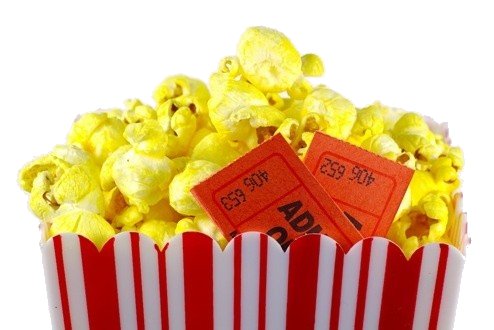 a Thematic Statement is a statement about the theme. Example: At the worst times we have our highest hopes. The message is not Cliché, but rather an original statement applying directly to the analysis.For each of the animated shorts, record its themes. Next, choose one of the themes and use it to create a thematic statement. “Dia De Los Muertos”:Themes: ____________________________________________________________________Thematic Statement: _____________________________________________________________________________________________________________________________________“Death Fails”:Themes: ____________________________________________________________________Thematic Statement: _____________________________________________________________________________________________________________________________________“Monsterbox”:Themes: ____________________________________________________________________Thematic Statement: _____________________________________________________________________________________________________________________________________“Partly Cloudy”:Themes: ____________________________________________________________________Thematic Statement: _____________________________________________________________________________________________________________________________________“Slimtime”:Themes: ____________________________________________________________________Thematic Statement: _____________________________________________________________________________________________________________________________________***Out of the five animated shorts, which one’s theme do you think:Appealed to teenagers?: _____________________________________________________Spoke to Women?: ___________________________________________________________Made the most universal statement?: __________________________________________Was most difficult to determine?: ______________________________________________None of the films used dialogue to demonstrate theme. How was it communicated by the directors?